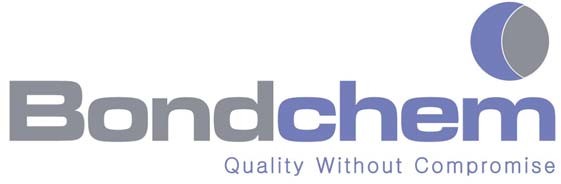 Technical Datasheet  Holdtite CA 49Product DescriptionHoldtite CA49 is a high viscosity surface insensitive cyanoacrylate, formulated to provide high tensile and shear strengths on a wide variety of substrates. CA49 is also thixotropic, which reduces the migration of the liquid adhesive following application. Due to the surface insensitive nature of CA49, this grade also maintains a rapid fixture time on acidic surfaces such as wood, leather and dichromate metals.Typical ApplicationsHoldtite CA49 is used in a huge cross section of industrial applications. From OEM to MRO industries, this grade can be used on a variety of plastic, rubber and metal bonding applications including automotive, white goods and furniture manufacturing. Typical examples shown below:Bonding center consoles, dashboards and weather strippingBonding identification tags to equipmentBonding rubber pads to equipment base or legsBonding components in a speaker coneBonding leather and rubber during shoe manufactureBonding fabric on lampshadesInstructions for UseFor best results clean all surfaces with a cleaning solvent and allow to dry fully.Apply adhesive to one of the mating parts and assemble carefully.Allow to fully cure before applying load.Excess adhesive can be carefully cleaned up with cleaning solvents such as acetone.Properties of Uncured MaterialPerformance of Cured MaterialPackagingHoldtite CA49 is available in 20g metal tubes, and 300g HDPE cartridges. In addition, we can offer automated dispensing lines for the bulk dispensing of this material.Storage & Shelf lifeHoldtite CA49 should be stored unopened in a cool dry location, out of direct sunlight. Stored correctly, this grade can offer a 12 month shelf life from manufacture.Health and Safety in UseHoldtite CA49 is an ethyl cyanoacrylate, and can bond skin and eyelids in seconds. This grades should not be used without consulting the MSDS, which contains full information regarding the use of this product, including Transport, Disposal, Toxicological, Exposure Controls, Accidental Release and First Aid measures essential to the safe use of this product.The data, information and values contained in this Technical Data Sheet have been obtained by specific tests conducted in a controlled environment, and should be used for guidance purposes only. Although we believe them to be reliable and accurate, users should always conduct their own tests in their specific working conditions to ensure that the product is suitable and effective for use. It is the users' sole responsibility to determine the suitability of the product for the application. Bondchem Ltd cannot be held responsible for the results of procedures undertaken elsewhere, nor for the safeguarding of personnel or property, all of which is the duty of the user. Suitability of products or methods is discretionary. Therefore, warrantees or implied usage obligations should not be attributed to, and are not the responsibility of, Bondchem Ltd. Bondchem Ltd are not liable for any financial loss or other damages incurred by the user as a result of the use of this product.ResinEthyl CyanoacrylateAppearanceColorless GelViscosity50,000cpsCure SystemHumidityFixture Speed< 90 Seconds @ 200CFull Cure Time24 hours @ 200CTypical Strength5 to 25 N/mm2Gap Fill0.2mmTemperature Range‐550C to 820C